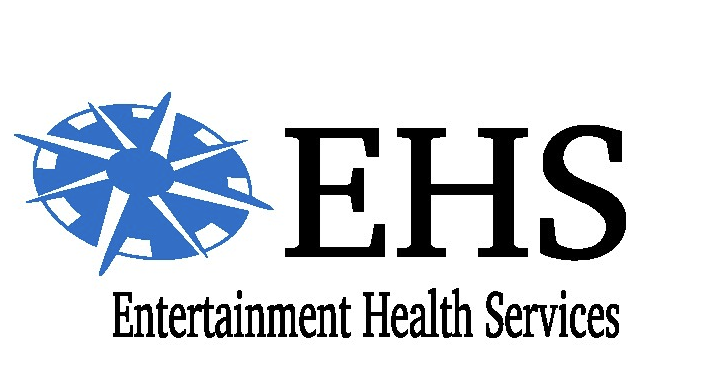 Client Information FormWelcome! Please take a few minutes to fill out this form. The following information will help me better understand you and some of the situations that are creating difficulties for you. Please note that this information is confidential.Name: ______________________________________________________	Date:_____________________Your Email: _________________________________________________________________________Your Phone Number:_______________________________________________________________Your Address:________________________________________________________________________ Names of significant individuals in your life: __________________________________________________________________________________________________________________________________________________________________________________________________Sources of Stress: What are the primary issues which brought you to therapy?1.______________________________________________________________________________________________2._______________________________________________________________________________________________ 3._______________________________________________________________________________________________What are the most important things you think I should know about these difficulties?__________________________________________________________________________________________________________________________________________________________________________________________________ _________________________________________________________________________________________________In what ways have you attempted to cope with these issues?___________________________________________________________________________________________________________________________________________________________________________________________________________________________________________________________________________________________________List any particular concerns or fears regarding therapy:__________________________________________________________________________________________________________________________________________________________________________________________________What are your goals for therapy?1. ________________________________________________________________________________________________ 2. _______________________________________________________________________________________________ 3. _______________________________________________________________________________________________Employer / School:_________________________________________________________________________Position / Grade in school:_________________________________________________________________Household Members / Children Outside the Home:____________________________________________________________________________________________________________________________________Mental Health and Social HistoryHave you or anyone in the family attended therapy previously, or are currently in treatment? Any psychiatric hospitalizations?  No/Yes	If yes, please indicate: Name/Type of problem / condition/Therapist / Program/Dates of treatment ___________________________________________________________________________________________________________________________________________________________________________________________________________________________________________________________________________________________________Have you or anyone in the family had suicidal thoughts / attempts / self-harm (cutting, etc.) recently or in the past?  No/Yes	If yes, please indicate: Name/Circumstances/Dates of treatment (if applicable) __________________________________________________________________________________________________________________________________________________________________________________________________ _________________________________________________________________________________________________ Have you or anyone in the family been a victim of, or perpetrator of, child abuse (physical, sexual, emotional, neglect), domestic violence, rape, or other violent act? No/Yes	If yes, please explain ___________________________________________________________________________________________________________________________________________________________________________________________________________________________________________________________________________________________________ Any personal or family history with alcohol/other substance abuse; either now or in the past? No/Yes __________________________________________________________________________________________________________________________________________________________________________________________________ _________________________________________________________________________________________________ Have you or anyone in the family been involved with the legal system (probation, parole, jail, prison, DUI)? Any present or pending civil lawsuits? No/Yes	If yes, please explain: __________________________________________________________________________________________________________________________________________________________________________________________________ Religious or spiritual preference:__________________________________________________________Importance of religion to you / your family: Not important/Somewhat important /Very importantMedical HistoryPhysician(s) currently treating self / family members: Name/Physician/Date of most recent exam/Reason_________________________________________________________________________________________________ _________________________________________________________________________________________________ _________________________________________________________________________________________________ Is anyone in the family being treated for a medical problem(s) and / or disability? ___________________________________________________________________________________________________________________________________________________________________________________________________________________________________________________________________________________________________Current medications (for primary patient):Name	Medication / Dosage	Prescribing physician/Reason_________________________________________________________________________________________________ __________________________________________________________________________________________________________________________________________________________________________________________________What would you say are your strengths? ____________________________________________________________________________________________________________________________________________________________________________________________________________________________________________________________________________________________________________________________________________________________________________________________________